Занятие  по пожарной безопасности в рамках проекта «Единый урок безопасности»Воспитателя МБДОУ Мокрушинского детского садаВорониной Татьяны АнатольевныТема занятия: «Огонь – друг, огонь – враг»Цель: расширять и систематизировать знания детей о пожарной безопасности.Образовательные задачи: - рассказать, как можно ликвидировать пожар;- учить быть внимательными, аккуратными, ответственными;- научить детей ориентироваться в проблемных ситуациях;- закрепить знания о причинах возникновения пожара и правила поведения при пожаре;- расширять знания детей о пожарной безопасности;- уточнить роль огня в жизни человека и животных: огонь – друг, огонь – враг.Развивающие задачи:- расширить словарный запас детей по теме пожарная безопасность;- развивать память, внимание.Воспитательные задачи:- воспитывать любовь и сострадание к животному миру;- воспитывать потребность в заботе о собственной безопасности и безопасности других.Предварительная работа:- чтение сказок и стихов на тему пожарной безопасности;- рассматривание иллюстраций по теме пожарная безопасность.Оборудование:Ноутбук, слайд-презентация, мольберт, нарисованный огонь на ватмане, 4 полоски синего цвета (вода), дидактические игры к испытаниям, разрезные картинки.Ход занятияВоспитатель: Ребята, я хочу вам предложить стать юными пожарными и помочь потушить огонь. А по итогам испытаний вам будет присвоено звание «юный пожарный». Вы согласны? (Да)Как вы думаете, что может стать причиной пожара? (ответы детей: игра со спичками, нарушение правил использования газовых и электроприборов, курение, разведение костров, поджигание сухой травы).(После того, как дети перечислят все варианты, появляется слайд с этими причинами).Я предлагаю не терять времени даром и отправиться на пожар. Я вас приглашаю в пожарную машину, займите свои места. Пока мы будем ехать, ответьте на несколько вопросов.Как вы думаете, почему пожарная машина красная? (чтобы ее было видно издалека другим машинам, и они уступали ей место на проезжей части)Какой номер телефона мы должны набрать, чтобы вызвать пожарных? (01, 112)Воспитатель: Молодцы! Вот мы и приехали. У нас есть мольберт, на котором горит огонь. Ваша задача выполнить все задания и затушить огонь.Первое испытание – игра «Огонь – друг, огонь – враг»При неосторожном обращении огонь нередко из верного друга превращается в беспощадного врага, который в считанные уничтожает то, что создавалось долгими годами упорного труда. Он сметает все на пути, и остановить его бывает трудно. Но если с огнем обращаться правильно, то он превратится в верного друга.Детям предлагаются карточки с изображением ситуаций, где огонь – друг и враг. Они должны разделить карточки на две стопки – польза и вред. При этом дети проговаривают ситуации по картинкам, которые выбрали. Дети делают вывод, когда огонь друг, а когда враг. (проверка на экране). (если задание выполняется правильно, то нужно закрывать часть огня на мольберте после каждого задания).Воспитатель: Чем опасен пожар для леса?Дети: Пожар уничтожает лес. После него остаются только обгоревшие пеньки. В пожаре погибают птицы, животные, насекомые, грибы, растения.Воспитатель: А как от лесных пожаров могут пострадать люди?Дети: В пожаре могут погибнуть люди, оказавшиеся в лесу. Пожар может уничтожить оказавшиеся рядом деревни. Лесные пожары загрязняют воздух вредными веществами, которые вредят здоровью человека.Второе испытание «Сложи паззл»Детям дается конверт с разрезанной картинкой, которую нужно сложить.Воспитатель: давайте посмотрим, что за картинка получилась. (Дети рассказывают, что изображено на картинке, воспитатель закрывает вторую часть огня).Третье испытание «А ну-ка, отгадай»Я мчусь с сиреной на пожар.Везу я воду с пеной.Потушим вмиг огонь и жарМы быстро, словно стрелы.       (пожарная машина)Выпал на пол уголек,Деревянный пол зажег.Не смотри, не жди, не стой,А скорей залей…                          (водой)Что за тесный, тесный дом?Сто сестричек жмутся в нем.И любая из сестричекМожет вспыхнуть, как костер.Не шути с сестричками,Тоненькими…                               (спичками)Смел огонь, они смелее,Он силен, они сильнее,Их огнем не испугать,Им к огню не привыкать!             (пожарные)Рыжий зверь в печи сидит, Он со злости ест дрова,Целый час, а может два,Ты его рукой не тронь,Искусает всю ладонь.                    (огонь)Висит – молчит,А перевернешь, шипит, и пена летит.   (огнетушитель)Воспитатель: А теперь разминка. Игра «Это - я, это - я, это – все мои друзья»Кто задорный и веселый,Верность правилам храня,Бережет и дом и школу от огня?    (Это – я, это – я, это – все мои друзья)Кто поджег траву у дома,Подпалил ненужный сор,И сгорел гараж знакомых,И строительный забор?              (дети молчат) Кто соседской детворе,Объясняет во дворе,Что игра с огнем недаромЗавершается пожаром?    Кто украдкой в уголке,Жегсвечу на чердаке?Загорелся старый стол,Еле сам живой ушел.Это кто в кармане папы,Спичек коробок нашел,И украдкой взял с собой?Кто пожарным помогает,Правила не нарушает,Кто пример для всех ребятИ помочь всем людям рад?Четвертое испытание Игра «Потуши пожар»Дети по очереди подбегают к «горящему дому», тушат пожар: первый ребенок тушит картинкой с изображением песка, второй с изображением земли, третий – снега, четвертый – воды, пятый – огнетушителя.Воспитатель: пожарная бригада, вы быстро потушили пожар, выбрали правильные средства тушения пожара. Молодцы!- А какие материалы остались не использованы? (ответы детей – картинки с изображением бумаги, сухих листьев, пластиковых бутылок).- Почему? (если бросить в огонь эти предметы, он разгорится еще сильнее).(после последнего испытания огонь на мольберте должен быть полностью закрыт – потушен).Воспитатель: Я хочу вам сказать, что вы большие молодцы! Спасибо за вашу активную работу, вы потушили пожар. Теперь нам пора возвращаться.Рефлексия:Где мы сегодня побывали?Что вам больше всего понравилось?Что нового вы узнали для себя?Какое задание было наиболее интересным?Что было самым сложным?Фотоотчет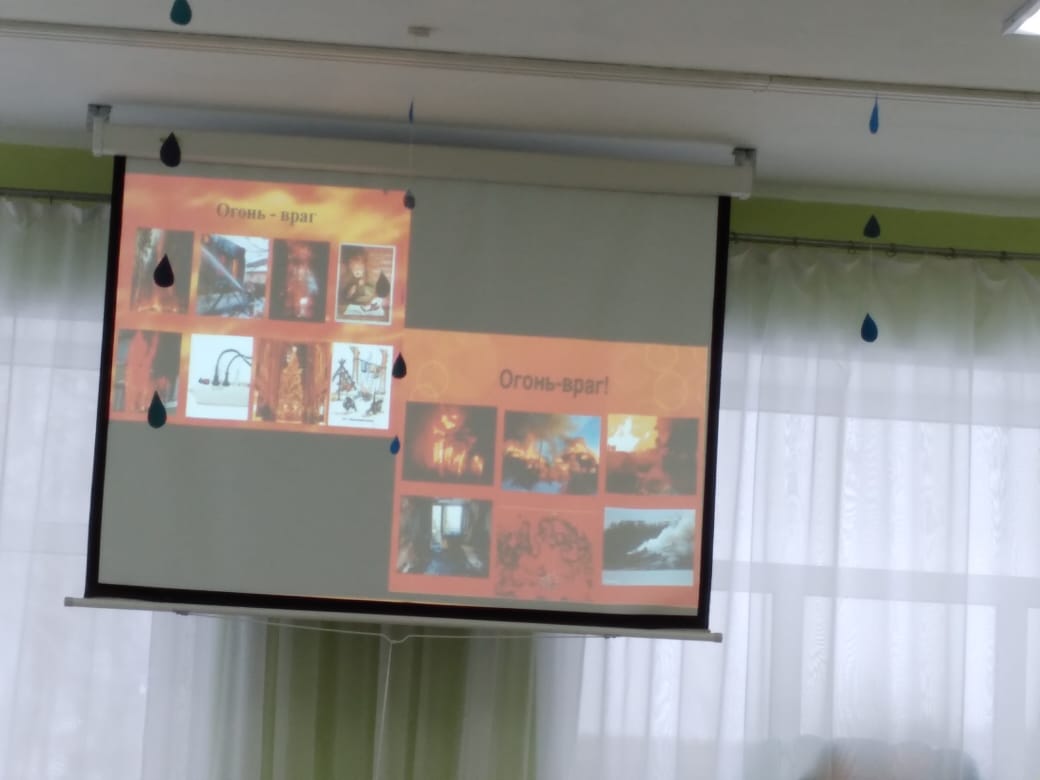 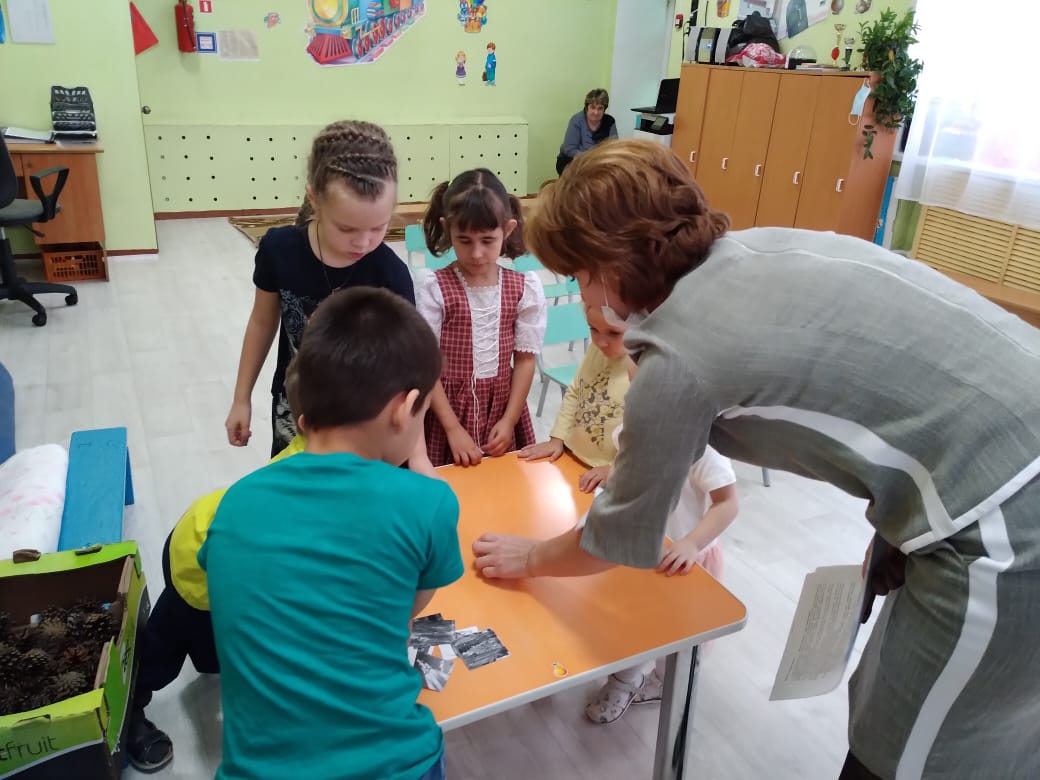 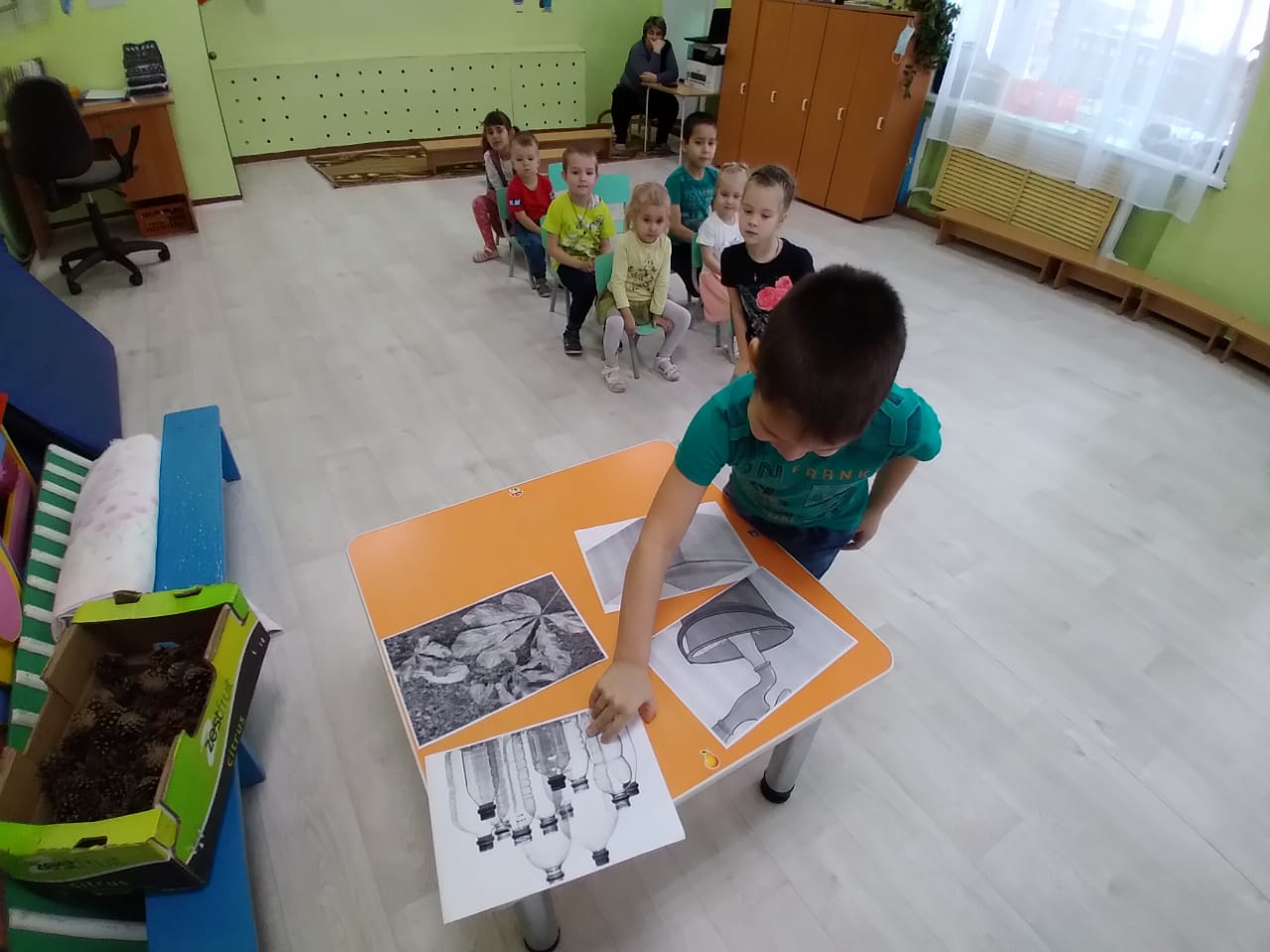 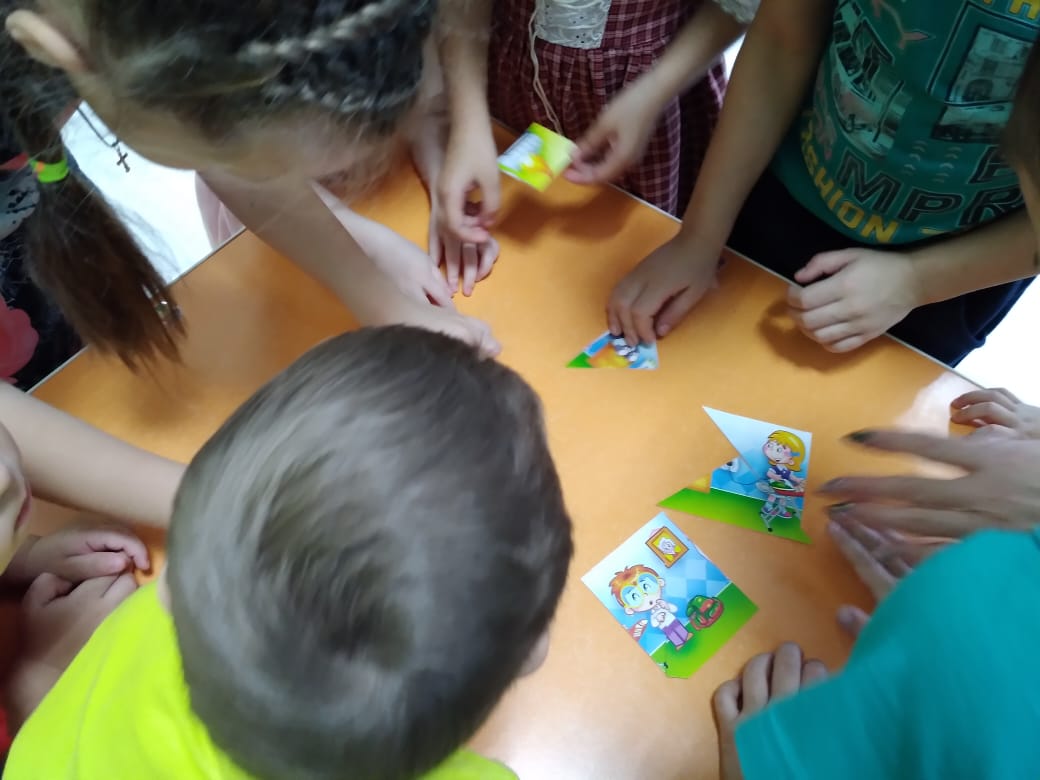 